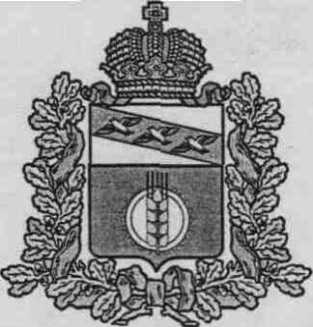 СОБРАНИЕ ДЕПУТАТОВ ПОСЁЛКА ИВАНИНОКУРЧАТОВСКОГО РАЙОНА КУРСКОЙ ОБЛАСТИРЕШЕНИЕот 29 апреля 2022 года № 33/7с«Об исполнении бюджета муниципального образования«поселок Иванино» Курчатовскогорайона за 2021 г.»Собрание депутатов поселка Иванино Курчатовского района Курской областиР Е Ш И Л О:1. Утвердить исполнение бюджета МО «поселок Иванино» (далее местный бюджет) за 2021 год по расходам в сумме 13821157,55 рублей и доходам в сумме 16842628,22 рублей.Утвердить размер дефицита местного бюджета за 2021 год в сумме 3021470,67 рублей.Приложения 1,2,3,4,5 прилагаются.2. Решение вступает в силу со дня его официального опубликования.                   Председатель Собрания депутатов                              В.А. ЧуйкинаГлава поселка Иванино                                                 С.В. СеменихинПриложение №1                                           к Решению Собрания депутатов посёлка Иванино Курчатовского района Курской области                                              от 29.04.2022г. №33/7сИСТОЧНИКИ ФИНАНСИРОВАНИЯ ДЕФИЦИТА БЮДЖЕТА МУНИЦИПАЛЬНОГО                                    ОБРАЗОВАНИЯ «ПОСЁЛОК ИВАНИНО» КУРЧАТОВСКОГО РАЙОНА КУРСКОЙ ОБЛАСТИ ЗА 2021 ГОД(руб.)Приложение №2                  к Решению Собрания депутатов посёлка Иванино Курчатовского района Курской области от 29.04.2022г. №33/7сПОСТУПЛЕНИЕ ДОХОДОВ В БЮДЖЕТ МУНИЦИПАЛЬНОГО ОБРАЗОВАНИЯ «ПОСЁЛОК ИВАНИНО» КУРЧАТОВСКОГО РАЙОНА КУРСКОЙ ОБЛАСТИ ЗА 2021 ГОД                                      (руб.)Приложение №3                                           к Решению Собрания депутатов посёлка Иванино Курчатовского района Курской областиот 29.04.2022г. №33/7с РАСПРЕДЕЛЕНИЕ БЮДЖЕТНЫХ АССИГНОВАНИЙ МУНИЦИПАЛЬНОГО ОБРАЗОВАНИЯ «ПОСЁЛОК ИВАНИНО» КУРЧАТОВСКОГО РАЙОНА КУРСКОЙ ОБЛАСТИ ЗА 2021 ГОД ПО РАЗДЕЛАМ И ПОДРАЗДЕЛАМ, ЦЕЛЕВЫМ СТАТЬЯМ И ВИДАМ РАСХОДОВ ФУНКЦИОНАЛЬНОЙ КЛАССИФИКАЦИИ РАСХОДОВ БЮДЖЕТОВ РОССИЙСКОЙ ФЕДЕРАЦИИ              (руб.)Приложение № 4                                           к Решению Собрания депутатов посёлка Иванино Курчатовского района Курской областиот 29.04.2022г. №33/7сВЕДОМСТВЕННАЯ СТРУКТУРА РАСХОДОВ БЮДЖЕТА МУНИЦИПАЛЬНОГО ОБРАЗОВАНИЯ «ПОСЁЛОК ИВАНИНО» КУРЧАТОВСКОГО РАЙОНА КУРСКОЙ ОБЛАСТИ ЗА 2021 ГОД              (руб.)Приложение № 5                                           к Решению Собрания депутатов посёлка Иванино Курчатовского района Курской областиот 29.04.2022г. №33/7с Распределение бюджетных ассигнований по целевым статьям (муниципальным программам поселка Иванино Курчатовского района Курской области и непрограммным направлениям деятельности), группам видов расходов за 2021 год              (руб.)Код бюджетной классификации Российской ФедерацииНаименование источников финансирования дефицита бюджетаСумма01 00 00 00 00 0000 000ИСТОЧНИКИ ВНУТРЕННЕГО ФИНАНСИРОВАНИЯ ДЕФИЦИТОВ БЮДЖЕТОВ001 05 00 00 00 0000 000Изменение остатков средств на счетах по учету средств бюджета-3021470,67 01 05 00 00 00 0000 500Увеличение остатков средств бюджетов-17050060,31 01 05 02 00 00 0000 500Увеличение прочих остатков средств бюджетов-17050060,3101 05 02 01 00 0000 510Увеличение прочих остатков денежных средств бюджетов-17050060,3101 05 02 01 13 0000 510Увеличение прочих остатков денежных средств бюджетов городских поселений-17050060,3101 05 00 00 00 0000 600Уменьшение остатков средств бюджетов14028589,64 01 05 02 00 00 0000 600Уменьшение прочих остатков средств бюджетов14028589,6401 05 02 01 00 0000 610Уменьшение прочих остатков денежных средств бюджетов14028589,64 01 05 02 01 13 0000 610Уменьшение прочих остатков денежных средств бюджетов городских поселений14028589,64Код бюджетной классификации Российской ФедерацииНаименование доходовСумма1231 00 00000 00 0000 000НАЛОГОВЫЕ и НЕНАЛОГОВЫЕ ДОХОДЫ11842952,711 01 00000 00 0000 000НАЛОГИ НА ПРИБЫЛЬ, ДОХОДЫ3770360,391 01 02000 010000 110Налог на доходы физических лиц3770360,391 01 02010 01 0000 110Налог на доходы физических лиц с доходов, источником которых является налоговый агент, за исключением доходов, в отношении которых исчисление и уплата налога осуществляются в соответствии со статьями 227, 227.1 и 228 Налогового кодекса Российской Федерации3610137,731 01 02020 010000 110Налог на доходы физических лиц с доходов, полученных от осуществления деятельности физическими лицами, зарегистрированными в качестве индивидуальных предпринимателей, нотариусов, занимающихся частной практикой, адвокатов, учредивших адвокатские кабинеты, и других лиц, занимающихся частной практикой в соответствии со статьей 227 Налогового кодекса Российской Федерации36,291 01 02030 01 0000 110Налог на доходы физических лиц с доходов, полученных физическими лицами в соответствии со статьей 228 Налогового кодекса Российской Федерации160186,371 03 0000 00 0000 110НАЛОГИ НА ТОВАРЫ (РАБОТЫ, УСЛУГИ), РЕАЛИЗУЕМЫЕ НА ТЕРРИТОРИИ РОССИЙСКОЙ ФЕДЕРАЦИИ730048,591 03 02000 01 0000 110Акцизы по подакцизным товарам (продукции), производимым на территории Российской Федерации730048,591 03 02231 01 0000 110Доходы от уплаты акцизов на дизельное топливо, подлежащие распределению между бюджетами субъектов Российской Федерации и местными бюджетами с учетом установленных дифференцированных нормативов отчислений в местные бюджеты (по нормативам, установленным Федеральным законом о федеральном бюджете в целях формирования дорожных фондов субъектов Российской Федерации)337033,941 03 02241 01 0000 110Доходы от уплаты акцизов на моторные масла для дизельных и (или) карбюраторных (инжекторных) двигателей, подлежащие распределению между бюджетами субъектов Российской Федерации и местными бюджетами с учетом установленных дифференцированных нормативов отчислений в местные бюджеты (по нормативам, установленным Федеральным законом о федеральном бюджете в целях формирования дорожных фондов субъектов Российской Федерации)2370,241 03 02251 01 0000 110Доходы от уплаты акцизов на автомобильный бензин, подлежащие распределению между бюджетами субъектов Российской Федерации и местными бюджетами с учетом установленных дифференцированных нормативов отчислений в местные бюджеты (по нормативам, установленным Федеральным законом о федеральном бюджете в целях формирования дорожных фондов субъектов Российской Федерации)448117,351 03 02261 01 0000 110Доходы от уплаты акцизов на прямогонный бензин, подлежащие распределению между бюджетами субъектов Российской Федерации и местными бюджетами с учетом установленных дифференцированных нормативов отчислений в местные бюджеты (по нормативам, установленным Федеральным законом о федеральном бюджете в целях формирования дорожных фондов субъектов Российской Федерации)-57472,941 05 00000 00 0000 000НАЛОГИ НА СОВОКУПНЫЙ ДОХОД1987165,841 05 03000 01 0000 110Единый сельскохозяйственный налог1987165,841 05 03010 01 0000 110Единый сельскохозяйственный налог1987165,841 06 00000 00 0000 000НАЛОГИ НА ИМУЩЕСТВО3726064,861 06 01000 00 0000 110Налог на имущество физических лиц528242,091 06 01030 13 0000 110Налог на имущество физических лиц, взимаемый по ставкам, применяемым к объектам налогообложения, расположенным в границах городских поселений390764,311 06 06000 00 0000 110Земельный налог3197822,771 06 06030 00 0000 110Земельный налог с организаций1849613,251 06 06033 13 0000 110Земельный налог с организаций, обладающих земельным участком, расположенным в границах городских поселений1849613,251 06 06040 00 0000 110Земельный налог с физических лиц1348209,521 06 06043 13 0000 110Земельный налог с физических лиц, обладающих земельным участком, расположенным в границах городских поселений1348209,521 09 00000 00 0000 000ЗАДОЛЖЕННОСТЬ И ПЕРЕРАСЧЕТЫ ПО ОТМЕНЕННЫМ НАЛОГАМ, СБОРАМ И ИНЫМ ОБЯЗАТЕЛЬНЫМ ПЛАТЕЖАМ-30396,731 09 04000 00 0000 110Налоги на имущество-30396,731 09 04050 00 0000 110Земельный налог (по обязательствам, возникшим до 1 января 2006 года)-30396,731 09 04053 13 0000 110Земельный налог (по обязательствам, возникшим до 1 января 2006 года), мобилизуемый на территориях городских поселений-30396,731 11 00000 00 0000 000ДОХОДЫ ОТ ИСПОЛЬЗОВАНИЯ ИМУЩЕСТВА, НАХОДЯЩЕГОСЯ В ГОСУДАРСТВЕННОЙ И МУНИЦИПАЛЬНОЙ СОБСТВЕННОСТИ496732,961 11 05000 00 0000 120Доходы, получаемые в виде арендной либо иной платы за передачу в возмездное пользование государственного и муниципального имущества (за исключением имущества бюджетных и автономных учреждений, а также имущества государственных и муниципальных унитарных предприятий, в том числе казенных) 487268,961 11 05010 00 0000 120Доходы, получаемые в виде арендной платы за земельные участки, государственная собственность на которые не разграничена, а также средства   от продажи права на заключение договоров аренды указанных земельных участков451625,721 11 05013 13 0000 120Доходы, получаемые в виде арендной платы за земельные участки, государственная собственность на которые не разграничена и которые расположены в границах городских поселений, а также средства от продажи права на заключение договоров аренды указанных земельных участков451625,721 11 05030 00 0000 120Доходы от сдачи в аренду имущества находящегося в оперативном управлении органов государственной власти, органов местного самоуправ-ления, государственных внебюджетных фондов и созданных ими учреж-дений (за исключением имущества бюджетных и автономных учреждений)35643,241 11 05035 13 0000 120Доходы от сдачи в аренду имущества, находящегося в оперативном управлении органов управления городских поселений и созданных ими учреждений (за исключением имущества муниципальных бюджетных и автономных учреждений)35643,241 11 09000 00 0000 120Прочие доходы от использования имущества и прав, находящихся в государственной и муниципальной собственности (за исключением имущества бюджетных и автономных учреждений, а также имущества государственных и муниципальных унитарных предприятий, в том числе казенных)9464,001 11 09040 00 0000 120Прочие поступления от использования имущества и прав, находящихся в государственной и муниципальной собственности (за исключением имущества бюджетных и автономных учреждений, а также имущества государственных и муниципальных унитарных предприятий, в том числе казенных)9464,001 11 09045 13 0000 120Прочие поступления от использования имущества, находящихся в собственности городских поселений (за исключением имущества бюджетных и автономных учреждений, а также имущества государственных и муниципальных унитарных предприятий, в том числе казенных)9464,001 14 0000 00 0000 000ДОХОДЫ ОТ ПРОДАЖИ МАТЕРИАЛЬНЫХ И НЕМАТЕРИАЛЬНЫХ АКТИВОВ1150738,131 14 06000 00 0000 430Доходы от продажи земельных участков, находящихся в государственной и муниципальной собственности (за исключением земельных участков бюджетных и автономных учреждений)1150738,131 14 06010 00 0000 430Доходы от продажи земельных участков государственная собственность на которые не разграничена1150738,131 14 06013 10 0000 430Доходы от продажи земельных участков, государственная собственность на которые не разграничена и которые расположены в границах городских поселений1150738,131 16 00000 00 0000 000ШТРАФЫ, САНКЦИИ, ВОЗМЕЩЕНИЕ УЩЕРБА12000,001 16 02000 02 0000 140Административные штрафы, установленные законами субъектов Российской Федерации об административных правонарушениях12000,001 16 02020 02 0000 140 Административные штрафы, установленные законами субъектов Российской Федерации об административных правонарушениях, за нарушение муниципальных правовых актов12000,001 17 00000 00 0000 000ПРОЧИЕ НЕНАЛОГОВЫЕ ДОХОДЫ238,671 17 01000 00 0000 180Невыясненные поступления238,671 17 01050 13 0000 180Невыясненные поступления, зачисляемые в бюджеты городских поселений238,672 00 00000 00 0000 000БЕЗВОЗМЕЗДНЫЕ ПОСТУПЛЕНИЯ4999675,512 02 00000 00 0000 000Безвозмездные поступления от других бюджетов бюджетной системы Российской Федерации4896756,622 02 10000 00 0000 151Дотации бюджетам бюджетной системы Российской Федерации1152298,002 02 16001 00 0000 151Дотации на выравнивание бюджетной обеспеченности из бюджетов муниципальных районов, городских округов с внутригородским делением1152298,002 02 16001 13 0000 150Дотации бюджетам городских поселений на выравнивание бюджетной обеспеченности из бюджетов муниципальных районов1152298,002 02 20000 00 0000 151Субсидии бюджетам бюджетной системы Российской Федерации (межбюджетные субсидии)3455191,622 02 25269 00 0000 150Субсидии бюджетам на закупку контейнеров для раздельного накопления твердых коммунальных отходов235673,922 02 25269 13 0000 150Субсидии бюджетам городских поселений на закупку контейнеров для раздельного накопления твердых коммунальных отходов235673,922 02 25555 00 0000 151Субсидии бюджетам на поддержку государственных программ субъектов Российской Федерации и муниципальных программ формирования современной городской среды707985,902 02 25555 13 0000 151Субсидии бюджетам городских поселений на поддержку государственных программ субъектов Российской Федерации и муниципальных программ формирования современной городской среды707985,902 02 29999 00 0000 150Прочие субсидии2511531,802 02 29999 13 0000 150Прочие субсидии бюджетам городских поселений2511531,802 02 30000 00 0000 151Субвенции бюджетам субъектов Российской Федерации и муниципальных образований89267,002 02 35118 00 0000 151Субвенции бюджетам на осуществление первичного воинского учета на территориях, где отсутствуют военные комиссариаты89267,002 02 35118 13 0000 151Субвенции бюджетам городских поселений на осуществление первичного воинского учета на территориях, где отсутствуют военные комиссариаты89267,002 02 40000 00 0000 150Иные межбюджетные трансферты200000,002 02 40014 00 0000 150Межбюджетные трансферты, передаваемые бюджетам муниципальных образований на осуществление части полномочий по решению вопросов местного значения в соответствии с заключенными соглашениями200000,002 02 40014 13 0000 150Межбюджетные трансферты, передаваемые бюджетам городских поселений из бюджетов муниципальных районов на осуществление части полномочий по решению вопросов местного значения в соответствии с заключенными соглашениями200000,002 07 00000 00 0000 000ПРОЧИЕ БЕЗВОЗМЕЗДНЫЕ ПОСТУПЛЕНИЯ95000,002 07 05000 13 0000 150Прочие безвозмездные поступления в бюджеты городских поселений95000,002 07 05020 13 0000 150Поступления от денежных пожертвований, предоставляемых физическими лицами получателям средств бюджетов городских поселений30000,002 07 05030 13 0000 150Прочие безвозмездные поступления в бюджеты городских поселений65000,002 18 00000 00 0000 000ДОХОДЫ БЮДЖЕТОВ БЮДЖЕТНОЙ СИСТЕМЫ РОССИЙСКОЙ ФЕДЕРАЦИИ ОТ ВОЗВРАТА БЮДЖЕТАМИ БЮДЖЕТНОЙ СИСТЕМЫ РОССИЙСКОЙ ФЕДЕРАЦИИ И ОРГАНИЗАЦИЯМИ ОСТАТКОВ СУБСИДИЙ, СУБВЕНЦИЙ И ИНЫХ МЕЖБЮДЖЕТНЫХ ТРАНСФЕРТОВ, ИМЕЮЩИХ ЦЕЛЕВОЕ НАЗНАЧЕНИЕ, ПРОШЛЫХ ЛЕТ7918,892 18 00000 00 0000 151Доходы бюджетов бюджетной системы Российской Федерации от возврата бюджетами бюджетной системы Российской Федерации остатков субсидий, субвенций и иных межбюджетных трансфертов, имеющих целевое назначение, прошлых лет7918,892 18 00000 13 0000 151Доходы бюджетов городских поселений от возврата бюджетами бюджетной системы Российской Федерации остатков субсидий, субвенций и иных межбюджетных трансфертов, имеющих целевое назначение, прошлых лет7918,892 18 60010 13 0000 151Доходы бюджетов городских поселений от возврата остатков субсидий, субвенций и иных межбюджетных трансфертов, имеющих целевое назначение, прошлых лет из бюджетов муниципальных районов7918,89ВСЕГО ДОХОДОВ16842628,22Наименование Рз ПРЦСРВРСумма1     2   3456ВСЕГО13821157,55ОБЩЕГОСУДАРСТВЕННЫЕ ВОПРОСЫ016505408,93Функционирование высшего должностного лица субъекта Российской Федерации и муниципального образования0102942364,20Обеспечение функционирования высшего должностного лица Курской области010271 0 00 00000942364,20Глава муниципального образования010271 1 00 00000942364,20Обеспечение деятельности и выполнение органов местного самоуправления010271 1 00 С1402942364,20Расходы на выплаты персоналу в целях обеспечения выполнения функций государственными (муниципальными) органами, казенными учреждениями, органами управления государственными внебюджетными фондами010271 1 00 С1402100942364,20Функционирование Правительства Российской Федерации, высших исполнительных органов государственной власти субъектов Российской Федерации, местных администраций01041737004,12Муниципальная программа поселка Иванино Курчатовского района Курской области «Развитие муниципальной службы в поселке Иванино Курчатовского района Курской области»010409 0 00 000001416535,12Подпрограмма «Реализация мероприятий, направленных на развитие муниципальной службы в поселке Иванино Курчатовского района Курской области на 2020-2025 годы» муниципальной программы поселка Иванино Курчатовского района Курской области «Развитие муниципальной службы в поселке Иванино Курчатовского района Курской области»010409 1 00 000001416535,12Основное мероприятие «Обеспечение развития муниципальной службы»010409 1 01 000001416535,12Обеспечение деятельности и выполнение функций органов местного самоуправления010409 1 01 С14021413103,12Расходы на выплаты персоналу в целях обеспечения выполнения функций государственными (муниципальными)
органами, казенными учреждениями, органами управления
государственными внебюджетными фондами010409 1 01 С14021001305030,91Закупка товаров, работ и услуг для обеспечения государственных (муниципальных) нужд010409 1 01 С140220049775,21Иные бюджетные ассигнования010409 1 01 С140280058297,000Мероприятия, направленные на развитие муниципальной службы010409 1 01 С14373432,00Закупка товаров, работ и услуг для обеспечения государственных (муниципальных) нужд010409 1 01 С14372003432,00Муниципальная программа поселка Иванино Курчатовского района Курской области «Развитие информационного общества в поселке Иванино Курчатовском районе Курской области»010420 0 00 00000320469,00Подпрограмма «Электронное правительство посёлка Иванино на 2020-2025 годы» муниципальной программы поселка Иванино Курчатовского района Курской области «Развитие информационного общества в поселке Иванино Курчатовском районе Курской области»010420 1 00 00000320469,00 Основное мероприятие «Создание электронного правительства» 010420 1 01 00000320469,00 Формирование электронного правительства поселка Иванино Курчатовского района Курской области 010420 1 01 С1404320469,00 Закупка товаров, работ и услуг для обеспечения государственных (муниципальных) нужд 010420 1 01 С1404200320469,00 Обеспечение проведения выборов и референдумов 0107132230,00 Непрограммная деятельность органов местного самоуправления 010777 0 00 00000132230,00 Организация и проведение выборов и референдумов 010777 3 00 00000132230,00 Подготовка и проведение выборов поселения 010777 3 00 С1441132230,00 Иные бюджетные ассигнования 010777 3 00 С1441800132230,00Другие общегосударственные вопросы01133693810,61Муниципальная программа поселка Иванино Курчатовского района Курской области «Управление муниципальным имуществом»011304 0 00 0000016157,55Подпрограмма «Управление муниципальным имуществом поселка Иванино Курчатовского района Курской области на 2020-2025 годы» муниципальной программы поселка Иванино Курчатовского района Курской области «Управление муниципальным имуществом»011304 2 00 0000016157,55Основное мероприятие «Осуществление мероприятий в области имущественных и земельных отношений»011304 2 01 0000016157,55Мероприятия в области имущественных отношений011304 2 10 С146716157,55Закупка товаров, работ и услуг для обеспечения государственных (муниципальных) нужд011304 2 10 С146720016157,55 Реализация государственных функций, связанных с общегосударственным управлением 011376 0 00 0000020570,14 Выполнение других обязательств Курской области 011376 1 00 0000020570,14 Выполнение других (прочих) обязательств органа местного самоуправления 011376 1 00 С140420570,14 Закупка товаров, работ и услуг для обеспечения государственных (муниципальных) нужд 011376 1 00 С140420010062,14Иные бюджетные ассигнования011376 1 00 С140480010508,00 Непрограммные расходы на обеспечение деятельности муниципальных казенных учреждений 011379 0 00 000003657082,92 Расходы на обеспечение деятельности муниципальных казенных учреждений, не вошедшие в программные мероприятия 011379 1 00 000003657082,92 Расходы на обеспечение деятельности (оказание услуг) подведомственных учреждений 011379 1 00 С14013657082,92 Расходы на выплаты персоналу в целях обеспечения выполнения функций государственными (муниципальными) органами, казенными учреждениями, органами управления государственными внебюджетными фондами 011379 1 00 С14011003028900,00 Закупка товаров, работ и услуг для обеспечения государственных (муниципальных) нужд 011379 1 00 С1401200699159,95 Иные бюджетные ассигнования 011379 1 00 С14018005231,04НАЦИОНАЛЬНАЯ ОБОРОНА0289267,00 Мобилизационная и вневойсковая подготовка 020389267,00 Непрограммная деятельность органов местного самоуправления 020377 0 00 0000089267,00 Непрограммные расходы органов местного самоуправления 020377 2 00 0000089267,00 Осуществление первичного учёта на территориях, где отсутствуют военные комиссариаты 020377 2 00 5118089267,00 Расходы на выплаты персоналу в целях обеспечения выполнения функций государственными (муниципальными) органами, казенными учреждениями, органами управления государственными внебюджетными фондами 020377 2 00 5118010083421,20Закупка товаров, работ и услуг для обеспечения государственных (муниципальных) нужд020377 2 00 511802005845,80НАЦИОНАЛЬНАЯ БЕЗОПАСНОСТЬ И ПРАВООХРАНИТЕЛЬНАЯ ДЕЯТЕЛЬНОСТЬ03200000,00Защита населения и территории от чрезвычайных ситуаций природного и техногенного характера, гражданская оборона03090,00Муниципальная программа поселка Иванино Курчатовского района Курской области «Защита населения и территории от чрезвычайных ситуаций и обеспечение пожарной безопасности в поселке Иванино»030913 0 00 000000,00Подпрограмма «Снижение рисков и смягчение последствий чрезвычайных ситуаций природного и техногенного характера в п. Иванин на 2020-2025 годы» муниципальной программы поселка Иванино Курчатовского района Курской области «Защита населения и территории от чрезвычайных ситуаций и обеспечение пожарной безопасности в поселке Иванино»0309 13 2 00 00000 0,00Основное мероприятие «Содействие защите населения и территории от чрезвычайных ситуаций»0309 13 2 01 00000 0,00Отдельные мероприятия в области гражданской обороны, защиты населения и территорий от чрезвычайных ситуаций, безопасности людей на водных объектах0309 13 2 01 С1460 0,00Закупка товаров, работ и услуг для обеспечения государственных (муниципальных) нужд0309 13 2 01 С1460 2000,00Обеспечение пожарной безопасности0310200000,00Муниципальная программа поселка Иванино Курчатовского района Курской области «Защита населения и территории от чрезвычайных ситуаций и обеспечение пожарной безопасности в поселке Иванино»0310 13 0 00 00000 0,00Подпрограмма «Обеспечение жизнедеятельности населения от чрезвычайных ситуаций природного и техногенного характера, стабильности техногеннойобстановки в поселке Иванино на 2020-2025 годы» муниципальной программы поселка Иванино Курчатовского района Курской области «Защита населения и территории от чрезвычайных ситуаций и обеспечение пожарной безопасности в поселке Иванино»0310 13 1 00 00000 0,00Основное мероприятие «Обеспечение пожарной безопасности»0310 13 1 01 00000 0,00Расходы муниципального образования на обеспечения мер правовой и социальной защиты добровольных пожарных и поддержки общественных объединений пожарной охраны на территории муниципального образования0310 13 1 01 С1413 0,00Закупка товаров, работ и услуг для обеспечения государственных (муниципальных) нужд0310 13 1 01 С1413 2000,00Подпрограмма «Снижение рисков и смягчение последствий чрезвычайных ситуаций природного и техногенного характера в поселке Иванино» муниципальной программы поселка Иванино Курчатовского района Курской области «Защита населения и территории от чрезвычайных ситуаций и обеспечение пожарной безопасности в поселке Иванино»0310 13 2 00 00000 200000,00 Основное мероприятие «Содействие защите населения и территории от чрезвычайных ситуаций» 0310 13 2 01 00000 200000,00 Иные межбюджетные трансферты на осуществление переданных полномочий в области гражданской обороны, защиты населения и территории от чрезвычайных ситуаций, безопасности людей на водных объектах 0310 13 2 01 П1460 200000,00 Закупка товаров, работ и услуг для обеспечения государственных (муниципальных) нужд 0310 13 2 01 П1460 200200000,00НАЦИОНАЛЬНАЯ ЭКОНОМИКА042985531,56Дорожное хозяйство (дорожные фонды)04092985531,56Муниципальная программа поселка Иванино Курчатовского района Курской области «Развитие транспортной системы и обеспечение перевозки пассажиров в поселке Иванино Курчатовского района Курской области»040911 0 00 000002985531,56Подпрограмма «Развитие сети автомобильных дорог поселка Иванино Курчатовского района Курской области на 2020-2025 годы» муниципальной программы «Развитие транспортной системы и обеспечение перевозки пассажиров в поселке Иванино Курчатовского района Курской области»040911 2 00 000002985531,56Основное мероприятие «Осуществление мероприятий по капитальному ремонту, ремонту и содержанию автомобильных дорог общего пользования местного значения»040911 2 02 00000448630,75Капитальный ремонт, ремонт и содержание автомобильных дорог общего пользования местного значения040911 2 02 С1424448630,75Закупка товаров, работ и услуг для обеспечения государственных (муниципальных) нужд040911 2 02 С1424200448630,75 Основное мероприятие "Модернизация сети уличного освещения и шкафов управления наружным освещением" 0409 11 2 03 00000 25 369,01 Софинансирование расходов местного бюджета на модернизацию сети уличного освещения и шкафов управления наружным освещением 0409 11 2 03 S3390 25 369,01 Закупка товаров, работ и услуг для обеспечения государственных (муниципальных) нужд 0409 11 2 03 S3390 20025 369,01 Реализация мероприятий по строительству (реконструкции), капитальному ремонту, ремонту и содержанию автомобильных дорог общего пользования местного значения 0409 11 2 03 13390 2 511 531,80 Закупка товаров, работ и услуг для обеспечения государственных (муниципальных) нужд 0409 11 2 03 13390 2002 511 531,80Подпрограмма «Повышение безопасности дорожного движения в поселке Иванино Курчатовского района Курской области на 2020-2025 годы» муниципальной программы поселка Иванино Курчатовского района Курской области «Развитие транспортной системы и обеспечение перевозки пассажиров в поселке Иванино Курчатовского района Курской области»»040911 4 00 000000,00Основное мероприятие «Осуществление мероприятий по безопасности дорожного движения»040911 4 01 000000,00Обеспечение безопасности дорожного движения на автомобильных дорогах местного значения040911 4 01 С14590,00Закупка товаров, работ и услуг для обеспечения государственных (муниципальных) нужд040911 4 01 С14592000,00ЖИЛИЩНО-КОММУНАЛЬНОЕ ХОЗЯЙСТВО052669435,17Жилищное хозяйство050142409,68Муниципальная программа поселка Иванино Курчатовского района Курской области «Обеспечение доступным и комфортным жильем и коммунальными услугами граждан поселка Иванино Курчатовского района Курской области»050107 0 00 0000042409,68Подпрограмма «Обеспечение качественными услугами ЖКХ населения п. Иванино» муниципальной программы поселка Иванино Курчатовского района Курской области «Обеспечение доступным и комфортным жильем и коммунальными услугами граждан п. Иванино»050107 3 00 0000042409,68Основное мероприятие «Проведение мероприятий в области жилищно-коммунального хозяйства»050107 3 01 0000042409,68Мероприятия по капитальному ремонту муниципального жилищного фонда050107 3 01 С143042409,68Закупка товаров, работ и услуг для обеспечения государственных (муниципальных) нужд050107 3 01 С143020042409,68Коммунальное хозяйство0502116656,60Муниципальная программа поселка Иванино Курчатовского района Курской области «Обеспечение доступным и комфортным жильем и коммунальными услугами граждан поселка Иванино Курчатовского района Курской области»050207 0 00 00000116656,60Подпрограмма «Создание условий для обеспечения доступным и комфортным жильем граждан п. Иванино на 2020-2025 годы» муниципальной программы поселка Иванино Курчатовского района Курской области «Обеспечение доступным и комфортным жильем и коммунальными услугами граждан поселка Иванино Курчатовского района Курской области»050207 2 00 00000116656,60Основное мероприятие «Содействие развитию социальной и инженерной инфраструктуры»050207 2 01 00000116656,60Создание условий для развития социальной и инженерной инфраструктуры муниципальных образований050207 2 01 С1417116656,60Закупка товаров, работ и услуг для обеспечения государственных (муниципальных) нужд050207 2 01 С1417200116656,60Благоустройство05032510368,89Муниципальная программа поселка Иванино Курчатовского района Курской области «Обеспечение доступным и комфортным жильем и коммунальными услугами граждан п. Иванино»050307 0 00 000001710440,89Подпрограмма «Обеспечение качественными услугами ЖКХ населения п. Иванино» муниципальной программы поселка Иванино Курчатовского района Курской области «Обеспечение доступным и комфортным жильем и коммунальными услугами граждан п. Иванино»050307 3 00 000001710440,89Основное мероприятие «Проведение мероприятий в области жилищно-коммунального хозяйства»050307 3 01 000001471766,97Мероприятия по благоустройству050307 3 01 С14331471766,97Закупка товаров, работ и услуг для обеспечения государственных (муниципальных) нужд050307 3 01 С14332001019256,74Иные бюджетные ассигнования050307 3 01 С1433800452510,23Мероприятие на закупку контейнеров для раздельного накопления твердых коммунальных отходов050307 3 G2 52690238673,92Закупка товаров, работ и услуг для обеспечения государственных (муниципальных) нужд050307 3 G2 52690200238673,92Муниципальная программа поселка Иванино Курчатовского района Курской области «Энергосбережение и повышение эффективности на территории п. Иванино Курчатовского района Курской области»050305 0 00 000000,00Подпрограмма «Энергосбережение и повышение эффективности на территории п. Иванино Курчатовского района Курской области на 2020-2025 годы» муниципальной программы поселка Иванино Курчатовского района Курской области «Энергосбережение и повышение эффективности на территории п. Иванино Курчатовского района Курской области»050305 1 00 000000,00Основное мероприятие «Проведение мероприятий по энергосбережению»050305 1 01 000000,00Мероприятия в области энергосбережения050305 1 01 С14340,00Закупка товаров, работ и услуг для обеспечения государственных (муниципальных) нужд050305 1 01 С14342000,00Муниципальная программа поселка Иванино Курчатовского района Курской област «Формирование современной городской среды в поселке Иванино Курчатовского района на 2018-2024 годы»050319 1 01 00000799928,00Реализация программ формирование современной городской среды за счет средств местного бюджета050319 1 01 С555080000,00Закупка товаров, работ и услуг для обеспечения государственных (муниципальных) нужд050319 1 01 С555020080000,00Основное мероприятие "Мероприятия по формированию современной городской среды"050319 1 F2 55550719928,00Мероприятия по формированию современной городской среды050319 1 F2 55550719928,00Закупка товаров, работ и услуг для обеспечения государственных (муниципальных) нужд050319 1 F2 55550200719928,00КУЛЬТУРА, КИНЕМАТОГРАФИЯ08938000,78Культура0801938000,78Муниципальная программа поселка Иванино Курчатовского района Курской области «Развитие культуры в поселке Иванино Курчатовского района Курской области»080101 0 00 00000938000,78Подпрограмма «Искусство поселка Иванино Курчатовского района Курской области на 2020-2025 годы» муниципальной программы поселка Иванино Курчатовского района Курской области «Развитие культуры в поселке Иванино Курчатовского района Курской области»080101 1 00 00000938000,78Основное мероприятие «Организация деятельности клубных формирований»080101 1 01 00000938000,78Расходы на обеспечение деятельности (оказание услуг) подведомственных учреждений080101 1 01 С1401938000,78 Расходы на выплаты персоналу в целях обеспечения выполнения функций государственными (муниципальными) органами, казенными учреждениями, органами управления государственными внебюджетными фондами 080101 1 01 С1401100511404,06 Закупка товаров, работ и услуг для обеспечения государственных (муниципальных) нужд080101 1 01 С1401200425534,24 Иные бюджетные ассигнования 080101 1 01 С14018001062,48СОЦИАЛЬНАЯ ПОЛИТИКА10349640,16Пенсионное обеспечение1001349640,16Муниципальная программа поселка Иванино Курчатовского района Курской области «Социальная поддержка граждан в поселке Иванино Курчатовского района Курской области»100102 0 00 00000349640,16Подпрограмма «Развитие мер социальной поддержки отдельных категорий граждан поселка Иванино Курчатовского района Курской области на 2020-2025 годы» муниципальной программы поселка Иванино Курчатовского района Курской области «Социальная поддержка граждан в п. Иванино Курчатовского района Курской области»100102 2 00 00000349640,16Основное мероприятие «Социальная поддержка отдельных категорий граждан»100102 2 01 00000349640,16Выплата пенсий за выслугу лет и доплат к пенсиям муниципальных служащих п. Иванино100102 2 01 С1445349640,16Социальное обеспечение и иные выплаты населению100102 2 01 С1445300349640,16ФИЗИЧЕСКАЯ КУЛЬТУРА И СПОРТ115000,00Физическая культура11015000,00Муниципальная программа поселка Иванино Курчатовского района Курской области «Повышение эффективности работы с молодежью, организация отдыха и оздоровления детей, молодежи, развитие физический культуры и спорта поселка Иванино Курчатовского района Курской области»110108 0 00 000005000,00Подпрограмма «Реализация муниципальной политики в сфере физической культуры и спорта в поселке Иванино Курчатовского района Курской област на 2020-2025 годы» муниципальной программы поселка Иванино Курчатовского района Курской области «Повышение эффективности работы с молодежью, организация отдыха и оздоровления детей, молодежи, развитие физический культуры и спорта поселка Иванино Курчатовского района Курской области»110108 3 00 000005000,00Основное мероприятие «Осуществление мероприятий по привлечению населения к занятиям физической культурой и массовым спортом»110108 3 01 000005000,00Создание условий, обеспечивающих повышение мотивации жителей муниципального образования к регулярным занятиям физической культурой и спортом и ведению здорового образа жизни110108 3 01 С14065000,00Закупка товаров, работ и услуг для обеспечения государственных (муниципальных) нужд110108 3 01 С14062005000,00Основное мероприятие «Обеспечение участия в областных соревнованиях и развития спортивного резерва»110108 3 02 000000,00Создание условий для успешного выступления спортсменов муниципального образования на областных спортивных соревнованиях и развития спортивного резерва110108 3 02 С14070,00Закупка товаров, работ и услуг для обеспечения государственных (муниципальных) нужд110108 3 02 С14072000,00МЕЖБЮДЖЕТНЫЕ ТРАНСФЕРТЫ ОБЩЕГО ХАРАКТЕРА БЮДЖЕТАМ БЮДЖЕТНОЙ СИСТЕМЫ РОССИЙСКОЙ ФЕДЕРАЦИИ1478873,95Прочие межбюджетные трансферты общего характера140378873,95Непрограммная деятельность органов местного самоуправления140377 0 00 0000078873,95Непрограммные расходы органов местного самоуправления140377 2 00 0000078873,95Осуществление переданных полномочий по реализации мероприятий по разработке документов территориального планирования и градостроительного зонирования140377 2 00 П14161000,00Межбюджетные трансферты140377 2 00 П14165001000,00Межбюджетные трансферты бюджетам муниципальных районов из бюджетов поселений на осуществление внешнего муниципального финансового контроля в соответствии с заключенными соглашениями140377 2 00 П148452215,30Межбюджетные трансферты140377 2 00 П148450052215,30Иные межбюджетные трансферты на содержание работника, осуществляющего выполнение переданных полномочий140377 2 00 П149025658,65Межбюджетные трансферты140377 2 00 П149050025658,65Наименование ГРБСРз ПРЦСРВРСумма1     2   3456ВСЕГО00113821157,55ОБЩЕГОСУДАРСТВЕННЫЕ ВОПРОСЫ001016505408,93Функционирование высшего должностного лица субъекта Российской Федерации и муниципального образования0010102942364,20Обеспечение функционирования высшего должностного лица Курской области001010271 0 00 00000942364,20Глава муниципального образования001010271 1 00 00000942364,20Обеспечение деятельности и выполнение органов местного самоуправления001010271 1 00 С1402942364,20Расходы на выплаты персоналу в целях обеспечения выполнения функций государственными (муниципальными) органами, казенными учреждениями, органами управления государственными внебюджетными фондами001010271 1 00 С1402100942364,20Функционирование Правительства Российской Федерации, высших исполнительных органов государственной власти субъектов Российской Федерации, местных администраций00101041737004,12Муниципальная программа поселка Иванино Курчатовского района Курской области «Развитие муниципальной службы в поселке Иванино Курчатовского района Курской области»001010409 0 00 000001416535,12Подпрограмма «Реализация мероприятий, направленных на развитие муниципальной службы в поселке Иванино Курчатовского района Курской области на 2020-2025 годы» муниципальной программы поселка Иванино Курчатовского района Курской области «Развитие муниципальной службы в поселке Иванино Курчатовского района Курской области»001010409 1 00 000001416535,12Основное мероприятие «Обеспечение развития муниципальной службы»001010409 1 01 000001416535,12Обеспечение деятельности и выполнение функций органов местного самоуправления001010409 1 01 С14021413103,12Расходы на выплаты персоналу в целях обеспечения выполнения функций государственными (муниципальными)
органами, казенными учреждениями, органами управления
государственными внебюджетными фондами001010409 1 01 С14021001305030,91Закупка товаров, работ и услуг для обеспечения государственных (муниципальных) нужд001010409 1 01 С140220049775,21Иные бюджетные ассигнования001010409 1 01 С140280058297,000Мероприятия, направленные на развитие муниципальной службы001010409 1 01 С14373432,00Закупка товаров, работ и услуг для обеспечения государственных (муниципальных) нужд001010409 1 01 С14372003432,00Муниципальная программа поселка Иванино Курчатовского района Курской области «Развитие информационного общества в поселке Иванино Курчатовском районе Курской области»001010420 0 00 00000320469,00Подпрограмма «Электронное правительство посёлка Иванино на 2020-2025 годы» муниципальной программы поселка Иванино Курчатовского района Курской области «Развитие информационного общества в поселке Иванино Курчатовском районе Курской области»001010420 1 00 00000320469,00 Основное мероприятие «Создание электронного правительства» 001010420 1 01 00000320469,00 Формирование электронного правительства поселка Иванино Курчатовского района Курской области 001010420 1 01 С1404320469,00 Закупка товаров, работ и услуг для обеспечения государственных (муниципальных) нужд 001010420 1 01 С1404200320469,00 Обеспечение проведения выборов и референдумов 0010107132230,00 Непрограммная деятельность органов местного самоуправления 001010777 0 00 00000132230,00 Организация и проведение выборов и референдумов 001010777 3 00 00000132230,00 Подготовка и проведение выборов поселения 001010777 3 00 С1441132230,00 Иные бюджетные ассигнования 001010777 3 00 С1441800132230,00Другие общегосударственные вопросы00101133693810,61Муниципальная программа поселка Иванино Курчатовского района Курской области «Управление муниципальным имуществом»001011304 0 00 0000016157,55Подпрограмма «Управление муниципальным имуществом поселка Иванино Курчатовского района Курской области на 2020-2025 годы» муниципальной программы поселка Иванино Курчатовского района Курской области «Управление муниципальным имуществом»001011304 2 00 0000016157,55Основное мероприятие «Осуществление мероприятий в области имущественных и земельных отношений»001011304 2 01 0000016157,55Мероприятия в области имущественных отношений001011304 2 10 С146716157,55Закупка товаров, работ и услуг для обеспечения государственных (муниципальных) нужд001011304 2 10 С146720016157,55 Реализация государственных функций, связанных с общегосударственным управлением 001011376 0 00 0000020570,14 Выполнение других обязательств Курской области 001011376 1 00 0000020570,14 Выполнение других (прочих) обязательств органа местного самоуправления 001011376 1 00 С140420570,14 Закупка товаров, работ и услуг для обеспечения государственных (муниципальных) нужд 001011376 1 00 С140420010062,14Иные бюджетные ассигнования001011376 1 00 С140480010508,00 Непрограммные расходы на обеспечение деятельности муниципальных казенных учреждений 001011379 0 00 000003657082,92 Расходы на обеспечение деятельности муниципальных казенных учреждений, не вошедшие в программные мероприятия 001011379 1 00 000003657082,92 Расходы на обеспечение деятельности (оказание услуг) подведомственных учреждений 001011379 1 00 С14013657082,92 Расходы на выплаты персоналу в целях обеспечения выполнения функций государственными (муниципальными) органами, казенными учреждениями, органами управления государственными внебюджетными фондами 001011379 1 00 С14011003028900,00 Закупка товаров, работ и услуг для обеспечения государственных (муниципальных) нужд 001011379 1 00 С1401200699159,95 Иные бюджетные ассигнования 001011379 1 00 С14018005231,04НАЦИОНАЛЬНАЯ ОБОРОНА0010289267,00 Мобилизационная и вневойсковая подготовка 001020389267,00 Непрограммная деятельность органов местного самоуправления 001020377 0 00 0000089267,00 Непрограммные расходы органов местного самоуправления 001020377 2 00 0000089267,00 Осуществление первичного учёта на территориях, где отсутствуют военные комиссариаты 001020377 2 00 5118089267,00 Расходы на выплаты персоналу в целях обеспечения выполнения функций государственными (муниципальными) органами, казенными учреждениями, органами управления государственными внебюджетными фондами 001020377 2 00 5118010083421,20Закупка товаров, работ и услуг для обеспечения государственных (муниципальных) нужд001020377 2 00 511802005845,80НАЦИОНАЛЬНАЯ БЕЗОПАСНОСТЬ И ПРАВООХРАНИТЕЛЬНАЯ ДЕЯТЕЛЬНОСТЬ00103200000,00Защита населения и территории от чрезвычайных ситуаций природного и техногенного характера, гражданская оборона00103090,00Муниципальная программа поселка Иванино Курчатовского района Курской области «Защита населения и территории от чрезвычайных ситуаций и обеспечение пожарной безопасности в поселке Иванино»001030913 0 00 000000,00Подпрограмма «Снижение рисков и смягчение последствий чрезвычайных ситуаций природного и техногенного характера в п. Иванин на 2020-2025 годы» муниципальной программы поселка Иванино Курчатовского района Курской области «Защита населения и территории от чрезвычайных ситуаций и обеспечение пожарной безопасности в поселке Иванино»0010309 13 2 00 00000 0,00Основное мероприятие «Содействие защите населения и территории от чрезвычайных ситуаций»0010309 13 2 01 00000 0,00Отдельные мероприятия в области гражданской обороны, защиты населения и территорий от чрезвычайных ситуаций, безопасности людей на водных объектах0010309 13 2 01 С1460 0,00Закупка товаров, работ и услуг для обеспечения государственных (муниципальных) нужд0010309 13 2 01 С1460 2000,00Обеспечение пожарной безопасности0010310200000,00Муниципальная программа поселка Иванино Курчатовского района Курской области «Защита населения и территории от чрезвычайных ситуаций и обеспечение пожарной безопасности в поселке Иванино»0010310 13 0 00 00000 0,00Подпрограмма «Обеспечение жизнедеятельности населения от чрезвычайных ситуаций природного и техногенного характера, стабильности техногеннойобстановки в поселке Иванино на 2020-2025 годы» муниципальной программы поселка Иванино Курчатовского района Курской области «Защита населения и территории от чрезвычайных ситуаций и обеспечение пожарной безопасности в поселке Иванино»0010310 13 1 00 00000 0,00Основное мероприятие «Обеспечение пожарной безопасности»0010310 13 1 01 00000 0,00Расходы муниципального образования на обеспечения мер правовой и социальной защиты добровольных пожарных и поддержки общественных объединений пожарной охраны на территории муниципального образования0010310 13 1 01 С1413 0,00Закупка товаров, работ и услуг для обеспечения государственных (муниципальных) нужд0010310 13 1 01 С1413 2000,00Подпрограмма «Снижение рисков и смягчение последствий чрезвычайных ситуаций природного и техногенного характера в поселке Иванино» муниципальной программы поселка Иванино Курчатовского района Курской области «Защита населения и территории от чрезвычайных ситуаций и обеспечение пожарной безопасности в поселке Иванино»0010310 13 2 00 00000 200000,00 Основное мероприятие «Содействие защите населения и территории от чрезвычайных ситуаций» 0010310 13 2 01 00000 200000,00 Иные межбюджетные трансферты на осуществление переданных полномочий в области гражданской обороны, защиты населения и территории от чрезвычайных ситуаций, безопасности людей на водных объектах 0010310 13 2 01 П1460 200000,00 Закупка товаров, работ и услуг для обеспечения государственных (муниципальных) нужд 0010310 13 2 01 П1460 200200000,00НАЦИОНАЛЬНАЯ ЭКОНОМИКА001042985531,56Дорожное хозяйство (дорожные фонды)00104092985531,56Муниципальная программа поселка Иванино Курчатовского района Курской области «Развитие транспортной системы и обеспечение перевозки пассажиров в поселке Иванино Курчатовского района Курской области»001040911 0 00 000002985531,56Подпрограмма «Развитие сети автомобильных дорог поселка Иванино Курчатовского района Курской области на 2020-2025 годы» муниципальной программы «Развитие транспортной системы и обеспечение перевозки пассажиров в поселке Иванино Курчатовского района Курской области»001040911 2 00 000002985531,56Основное мероприятие «Осуществление мероприятий по капитальному ремонту, ремонту и содержанию автомобильных дорог общего пользования местного значения»001040911 2 02 00000448630,75Капитальный ремонт, ремонт и содержание автомобильных дорог общего пользования местного значения001040911 2 02 С1424448630,75Закупка товаров, работ и услуг для обеспечения государственных (муниципальных) нужд001040911 2 02 С1424200448630,75 Основное мероприятие "Модернизация сети уличного освещения и шкафов управления наружным освещением" 0010409 11 2 03 00000 25 369,01 Софинансирование расходов местного бюджета на модернизацию сети уличного освещения и шкафов управления наружным освещением 0010409 11 2 03 S3390 25 369,01 Закупка товаров, работ и услуг для обеспечения государственных (муниципальных) нужд 0010409 11 2 03 S3390 20025 369,01 Реализация мероприятий по строительству (реконструкции), капитальному ремонту, ремонту и содержанию автомобильных дорог общего пользования местного значения 0010409 11 2 03 13390 2 511 531,80 Закупка товаров, работ и услуг для обеспечения государственных (муниципальных) нужд 0010409 11 2 03 13390 2002 511 531,80Подпрограмма «Повышение безопасности дорожного движения в поселке Иванино Курчатовского района Курской области на 2020-2025 годы» муниципальной программы поселка Иванино Курчатовского района Курской области «Развитие транспортной системы и обеспечение перевозки пассажиров в поселке Иванино Курчатовского района Курской области»»001040911 4 00 000000,00Основное мероприятие «Осуществление мероприятий по безопасности дорожного движения»001040911 4 01 000000,00Обеспечение безопасности дорожного движения на автомобильных дорогах местного значения001040911 4 01 С14590,00Закупка товаров, работ и услуг для обеспечения государственных (муниципальных) нужд001040911 4 01 С14592000,00ЖИЛИЩНО-КОММУНАЛЬНОЕ ХОЗЯЙСТВО001052669435,17Жилищное хозяйство001050142409,68Муниципальная программа поселка Иванино Курчатовского района Курской области «Обеспечение доступным и комфортным жильем и коммунальными услугами граждан поселка Иванино Курчатовского района Курской области»001050107 0 00 0000042409,68Подпрограмма «Обеспечение качественными услугами ЖКХ населения п. Иванино» муниципальной программы поселка Иванино Курчатовского района Курской области «Обеспечение доступным и комфортным жильем и коммунальными услугами граждан п. Иванино»001050107 3 00 0000042409,68Основное мероприятие «Проведение мероприятий в области жилищно-коммунального хозяйства»001050107 3 01 0000042409,68Мероприятия по капитальному ремонту муниципального жилищного фонда001050107 3 01 С143042409,68Закупка товаров, работ и услуг для обеспечения государственных (муниципальных) нужд001050107 3 01 С143020042409,68Коммунальное хозяйство0010502116656,60Муниципальная программа поселка Иванино Курчатовского района Курской области «Обеспечение доступным и комфортным жильем и коммунальными услугами граждан поселка Иванино Курчатовского района Курской области»001050207 0 00 00000116656,60Подпрограмма «Создание условий для обеспечения доступным и комфортным жильем граждан п. Иванино на 2020-2025 годы» муниципальной программы поселка Иванино Курчатовского района Курской области «Обеспечение доступным и комфортным жильем и коммунальными услугами граждан поселка Иванино Курчатовского района Курской области»001050207 2 00 00000116656,60Основное мероприятие «Содействие развитию социальной и инженерной инфраструктуры»001050207 2 01 00000116656,60Создание условий для развития социальной и инженерной инфраструктуры муниципальных образований001050207 2 01 С1417116656,60Закупка товаров, работ и услуг для обеспечения государственных (муниципальных) нужд001050207 2 01 С1417200116656,60Благоустройство00105032510368,89Муниципальная программа поселка Иванино Курчатовского района Курской области «Обеспечение доступным и комфортным жильем и коммунальными услугами граждан п. Иванино»001050307 0 00 000001710440,89Подпрограмма «Обеспечение качественными услугами ЖКХ населения п. Иванино» муниципальной программы поселка Иванино Курчатовского района Курской области «Обеспечение доступным и комфортным жильем и коммунальными услугами граждан п. Иванино»001050307 3 00 000001710440,89Основное мероприятие «Проведение мероприятий в области жилищно-коммунального хозяйства»001050307 3 01 000001471766,97Мероприятия по благоустройству001050307 3 01 С14331471766,97Закупка товаров, работ и услуг для обеспечения государственных (муниципальных) нужд001050307 3 01 С14332001019256,74Иные бюджетные ассигнования001050307 3 01 С1433800452510,23Мероприятие на закупку контейнеров для раздельного накопления твердых коммунальных отходов001050307 3 G2 52690238673,92Закупка товаров, работ и услуг для обеспечения государственных (муниципальных) нужд001050307 3 G2 52690200238673,92Муниципальная программа поселка Иванино Курчатовского района Курской области «Энергосбережение и повышение эффективности на территории п. Иванино Курчатовского района Курской области»001050305 0 00 000000,00Подпрограмма «Энергосбережение и повышение эффективности на территории п. Иванино Курчатовского района Курской области на 2020-2025 годы» муниципальной программы поселка Иванино Курчатовского района Курской области «Энергосбережение и повышение эффективности на территории п. Иванино Курчатовского района Курской области»001050305 1 00 000000,00Основное мероприятие «Проведение мероприятий по энергосбережению»001050305 1 01 000000,00Мероприятия в области энергосбережения001050305 1 01 С14340,00Закупка товаров, работ и услуг для обеспечения государственных (муниципальных) нужд001050305 1 01 С14342000,00Муниципальная программа поселка Иванино Курчатовского района Курской област «Формирование современной городской среды в поселке Иванино Курчатовского района на 2018-2024 годы»001050319 1 01 00000799928,00Реализация программ формирование современной городской среды за счет средств местного бюджета001050319 1 01 С555080000,00Закупка товаров, работ и услуг для обеспечения государственных (муниципальных) нужд001050319 1 01 С555020080000,00Основное мероприятие "Мероприятия по формированию современной городской среды"001050319 1 F2 55550719928,00Мероприятия по формированию современной городской среды001050319 1 F2 55550719928,00Закупка товаров, работ и услуг для обеспечения государственных (муниципальных) нужд001050319 1 F2 55550200719928,00КУЛЬТУРА, КИНЕМАТОГРАФИЯ00108938000,78Культура0010801938000,78Муниципальная программа поселка Иванино Курчатовского района Курской области «Развитие культуры в поселке Иванино Курчатовского района Курской области»001080101 0 00 00000938000,78Подпрограмма «Искусство поселка Иванино Курчатовского района Курской области на 2020-2025 годы» муниципальной программы поселка Иванино Курчатовского района Курской области «Развитие культуры в поселке Иванино Курчатовского района Курской области»001080101 1 00 00000938000,78Основное мероприятие «Организация деятельности клубных формирований»001080101 1 01 00000938000,78Расходы на обеспечение деятельности (оказание услуг) подведомственных учреждений001080101 1 01 С1401938000,78 Расходы на выплаты персоналу в целях обеспечения выполнения функций государственными (муниципальными) органами, казенными учреждениями, органами управления государственными внебюджетными фондами 001080101 1 01 С1401100511404,06 Закупка товаров, работ и услуг для обеспечения государственных (муниципальных) нужд001080101 1 01 С1401200425534,24 Иные бюджетные ассигнования 001080101 1 01 С14018001062,48СОЦИАЛЬНАЯ ПОЛИТИКА00110349640,16Пенсионное обеспечение0011001349640,16Муниципальная программа поселка Иванино Курчатовского района Курской области «Социальная поддержка граждан в поселке Иванино Курчатовского района Курской области»001100102 0 00 00000349640,16Подпрограмма «Развитие мер социальной поддержки отдельных категорий граждан поселка Иванино Курчатовского района Курской области на 2020-2025 годы» муниципальной программы поселка Иванино Курчатовского района Курской области «Социальная поддержка граждан в п. Иванино Курчатовского района Курской области»001100102 2 00 00000349640,16Основное мероприятие «Социальная поддержка отдельных категорий граждан»001100102 2 01 00000349640,16Выплата пенсий за выслугу лет и доплат к пенсиям муниципальных служащих п. Иванино001100102 2 01 С1445349640,16Социальное обеспечение и иные выплаты населению001100102 2 01 С1445300349640,16ФИЗИЧЕСКАЯ КУЛЬТУРА И СПОРТ001115000,00Физическая культура00111015000,00Муниципальная программа поселка Иванино Курчатовского района Курской области «Повышение эффективности работы с молодежью, организация отдыха и оздоровления детей, молодежи, развитие физический культуры и спорта поселка Иванино Курчатовского района Курской области»001110108 0 00 000005000,00Подпрограмма «Реализация муниципальной политики в сфере физической культуры и спорта в поселке Иванино Курчатовского района Курской области на 2020-2025 годы» муниципальной программы поселка Иванино Курчатовского района Курской области «Повышение эффективности работы с молодежью, организация отдыха и оздоровления детей, молодежи, развитие физический культуры и спорта поселка Иванино Курчатовского района Курской области»001110108 3 00 000005000,00Основное мероприятие «Осуществление мероприятий по привлечению населения к занятиям физической культурой и массовым спортом»001110108 3 01 000005000,00Создание условий, обеспечивающих повышение мотивации жителей муниципального образования к регулярным занятиям физической культурой и спортом и ведению здорового образа жизни001110108 3 01 С14065000,00Закупка товаров, работ и услуг для обеспечения государственных (муниципальных) нужд001110108 3 01 С14062005000,00Основное мероприятие «Обеспечение участия в областных соревнованиях и развития спортивного резерва»001110108 3 02 000000,00Создание условий для успешного выступления спортсменов муниципального образования на областных спортивных соревнованиях и развития спортивного резерва001110108 3 02 С14070,00Закупка товаров, работ и услуг для обеспечения государственных (муниципальных) нужд001110108 3 02 С14072000,00МЕЖБЮДЖЕТНЫЕ ТРАНСФЕРТЫ ОБЩЕГО ХАРАКТЕРА БЮДЖЕТАМ БЮДЖЕТНОЙ СИСТЕМЫ РОССИЙСКОЙ ФЕДЕРАЦИИ0011478873,95Прочие межбюджетные трансферты общего характера001140378873,95Непрограммная деятельность органов местного самоуправления001140377 0 00 0000078873,95Непрограммные расходы органов местного самоуправления001140377 2 00 0000078873,95Осуществление переданных полномочий по реализации мероприятий по разработке документов территориального планирования и градостроительного зонирования001140377 2 00 П14161000,00Межбюджетные трансферты001140377 2 00 П14165001000,00Межбюджетные трансферты бюджетам муниципальных районов из бюджетов поселений на осуществление внешнего муниципального финансового контроля в соответствии с заключенными соглашениями001140377 2 00 П148452215,30Межбюджетные трансферты001140377 2 00 П148450052215,30Иные межбюджетные трансферты на содержание работника, осуществляющего выполнение переданных полномочий001140377 2 00 П149025658,65Межбюджетные трансферты001140377 2 00 П149050025658,65Наименование ЦСРВРСумма1456ВСЕГО13821157,55Муниципальная программа поселка Иванино Курчатовского района Курской области «Развитие культуры в поселке Иванино Курчатовского района Курской области»01 0 00 00000938000,78Подпрограмма «Искусство поселка Иванино Курчатовского района Курской области на 2020-2025 годы» муниципальной программы поселка Иванино Курчатовского района Курской области «Развитие культуры в поселке Иванино Курчатовского района Курской области»01 1 00 00000938000,78Основное мероприятие «Организация деятельности клубных формирований»01 1 01 00000938000,78Расходы на обеспечение деятельности (оказание услуг) подведомственных учреждений01 1 01 С1401938000,78 Расходы на выплаты персоналу в целях обеспечения выполнения функций государственными (муниципальными) органами, казенными учреждениями, органами управления государственными внебюджетными фондами 01 1 01 С1401100511404,06 Закупка товаров, работ и услуг для обеспечения государственных (муниципальных) нужд 01 1 01 С1401200425534,24 Иные бюджетные ассигнования 01 1 01 С14018001062,48Муниципальная программа поселка Иванино Курчатовского района Курской области «Социальная поддержка граждан в поселке Иванино Курчатовского района Курской области»02 0 00 00000349640,16Подпрограмма «Развитие мер социальной поддержки отдельных категорий граждан поселка Иванино Курчатовского района Курской области на 2020-2025 годы» муниципальной программы поселка Иванино Курчатовского района Курской области «Социальная поддержка граждан в п. Иванино Курчатовского района Курской области»02 2 00 00000349640,16Основное мероприятие «Социальная поддержка отдельных категорий граждан»02 2 01 00000349640,16Выплата пенсий за выслугу лет и доплат к пенсиям муниципальных служащих п. Иванино02 2 01 С1445349640,16Социальное обеспечение и иные выплаты населению02 2 01 С1445300349640,16Муниципальная программа поселка Иванино Курчатовского района Курской области «Управление муниципальным имуществом»04 0 00 0000016157,55Подпрограмма «Управление муниципальным имуществом поселка Иванино Курчатовского района Курской области на 2020-2025 годы» муниципальной программы поселка Иванино Курчатовского района Курской области «Управление муниципальным имуществом»04 2 00 0000016157,55Основное мероприятие «Осуществление мероприятий в области имущественных и земельных отношений»04 2 01 0000016157,55Мероприятия в области имущественных отношений04 2 10 С146716157,55Закупка товаров, работ и услуг для обеспечения государственных (муниципальных) нужд04 2 10 С146720016157,55Муниципальная программа поселка Иванино Курчатовского района Курской области «Энергосбережение и повышение эффективности на территории п. Иванино Курчатовского района Курской области»05 0 00 000000,00Подпрограмма «Энергосбережение и повышение эффективности на территории п. Иванино Курчатовского района Курской области на 2020-2025 годы» муниципальной программы поселка Иванино Курчатовского района Курской области «Энергосбережение и повышение эффективности на территории п. Иванино Курчатовского района Курской области»05 1 00 000000,00Основное мероприятие «Проведение мероприятий по энергосбережению»05 1 01 000000,00Мероприятия в области энергосбережения05 1 01 С14340,00Закупка товаров, работ и услуг для обеспечения государственных (муниципальных) нужд05 1 01 С14342000,00Муниципальная программа поселка Иванино Курчатовского района Курской области «Обеспечение доступным и комфортным жильем и коммунальными услугами граждан поселка Иванино Курчатовского района Курской области»07 0 00 000001869507,17Подпрограмма «Создание условий для обеспечения доступным и комфортным жильем граждан п. Иванино на 2020-2025 годы» муниципальной программы поселка Иванино Курчатовского района Курской области «Обеспечение доступным и комфортным жильем и коммунальными услугами граждан поселка Иванино Курчатовского района Курской области»07 2 00 00000116656,60Основное мероприятие «Содействие развитию социальной и инженерной инфраструктуры»07 2 01 00000116656,60Создание условий для развития социальной и инженерной инфраструктуры муниципальных образований07 2 01 С1417116656,60Закупка товаров, работ и услуг для обеспечения государственных (муниципальных) нужд07 2 01 С1417200116656,60Подпрограмма «Обеспечение качественными услугами ЖКХ населения п. Иванино» муниципальной программы поселка Иванино Курчатовского района Курской области «Обеспечение доступным и комфортным жильем и коммунальными услугами граждан п. Иванино»07 3 00 000001752850,57Основное мероприятие «Проведение мероприятий в области жилищно-коммунального хозяйства»07 3 01 0000042409,68Мероприятия по капитальному ремонту муниципального жилищного фонда07 3 01 С143042409,68Закупка товаров, работ и услуг для обеспечения государственных (муниципальных) нужд07 3 01 С143020042409,68Мероприятия по благоустройству07 3 01 С14331471766,97Закупка товаров, работ и услуг для обеспечения государственных (муниципальных) нужд07 3 01 С14332001019256,74Иные бюджетные ассигнования07 3 01 С1433800452510,23Мероприятие на закупку контейнеров для раздельного накопления твердых коммунальных отходов07 3 G2 52690238673,92Закупка товаров, работ и услуг для обеспечения государственных (муниципальных) нужд07 3 G2 52690200238673,92Муниципальная программа поселка Иванино Курчатовского района Курской области «Повышение эффективности работы с молодежью, организация отдыха и оздоровления детей, молодежи, развитие физический культуры и спорта поселка Иванино Курчатовского района Курской области»08 0 00 000005000,00Подпрограмма «Реализация муниципальной политики в сфере физической культуры и спорта в поселке Иванино Курчатовского района Курской области на 2020-2025 годы» муниципальной программы поселка Иванино Курчатовского района Курской области «Повышение эффективности работы с молодежью, организация отдыха и оздоровления детей, молодежи, развитие физический культуры и спорта поселка Иванино Курчатовского района Курской области»08 3 00 000005000,00Основное мероприятие «Осуществление мероприятий по привлечению населения к занятиям физической культурой и массовым спортом»08 3 01 000005000,00Создание условий, обеспечивающих повышение мотивации жителей муниципального образования к регулярным занятиям физической культурой и спортом и ведению здорового образа жизни08 3 01 С14065000,00Закупка товаров, работ и услуг для обеспечения государственных (муниципальных) нужд08 3 01 С14062005000,00Основное мероприятие «Обеспечение участия в областных соревнованиях и развития спортивного резерва»08 3 02 000000,00Создание условий для успешного выступления спортсменов муниципального образования на областных спортивных соревнованиях и развития спортивного резерва08 3 02 С14070,00Закупка товаров, работ и услуг для обеспечения государственных (муниципальных) нужд08 3 02 С14072000,00Муниципальная программа поселка Иванино Курчатовского района Курской области «Развитие муниципальной службы в поселке Иванино Курчатовского района Курской области»09 0 00 000001416535,12Подпрограмма «Реализация мероприятий, направленных на развитие муниципальной службы в поселке Иванино Курчатовского района Курской области на 2020-2025 годы» муниципальной программы поселка Иванино Курчатовского района Курской области «Развитие муниципальной службы в поселке Иванино Курчатовского района Курской области»09 1 00 000001416535,12Основное мероприятие «Обеспечение развития муниципальной службы»09 1 01 000001416535,12Обеспечение деятельности и выполнение функций органов местного самоуправления09 1 01 С14021413103,12Расходы на выплаты персоналу в целях обеспечения выполнения функций государственными (муниципальными)
органами, казенными учреждениями, органами управления
государственными внебюджетными фондами09 1 01 С14021001305030,91Закупка товаров, работ и услуг для обеспечения государственных (муниципальных) нужд09 1 01 С140220049775,21Иные бюджетные ассигнования09 1 01 С140280058297,00Мероприятия, направленные на развитие муниципальной службы09 1 01 С14373432,00Закупка товаров, работ и услуг для обеспечения государственных (муниципальных) нужд09 1 01 С14372003432,00Муниципальная программа поселка Иванино Курчатовского района Курской области «Развитие транспортной системы и обеспечение перевозки пассажиров в поселке Иванино Курчатовского района Курской области»11 0 00 000002985531,56Подпрограмма «Развитие сети автомобильных дорог поселка Иванино Курчатовского района Курской области на 2020-2025 годы» муниципальной программы «Развитие транспортной системы и обеспечение перевозки пассажиров в поселке Иванино Курчатовского района Курской области»11 2 00 000002985531,56Основное мероприятие «Осуществление мероприятий по капитальному ремонту, ремонту и содержанию автомобильных дорог общего пользования местного значения»11 2 02 00000448630,75Капитальный ремонт, ремонт и содержание автомобильных дорог общего пользования местного значения11 2 02 С1424448630,75Закупка товаров, работ и услуг для обеспечения государственных (муниципальных) нужд11 2 02 С1424200448630,75Основное мероприятие "Модернизация сети уличного освещения и шкафов управления наружным освещением" 11 2 03 00000 2536900,81  Софинансирование расходов местного бюджета на модернизацию сети уличного освещения и шкафов управления наружным освещением 11 2 03 S339025 369,01  Закупка товаров, работ и услуг для обеспечения государственных (муниципальных) нужд 11 2 03 S339020025 369,01  Реализация мероприятий по строительству (реконструкции), капитальному ремонту, ремонту и содержанию автомобильных дорог общего пользования местного значения 11 2 03 133902 511 531,80  Закупка товаров, работ и услуг для обеспечения государственных (муниципальных) нужд 11 2 03 133902002 511 531,80 Подпрограмма «Повышение безопасности дорожного движения в поселке Иванино Курчатовского района Курской области на 2020-2025 годы» муниципальной программы поселка Иванино Курчатовского района Курской области «Развитие транспортной системы и обеспечение перевозки пассажиров в поселке Иванино Курчатовского района Курской области»»11 4 00 000000,00Основное мероприятие «Осуществление мероприятий по безопасности дорожного движения»11 4 01 000000,00Обеспечение безопасности дорожного движения на автомобильных дорогах местного значения11 4 01 С14590,00Закупка товаров, работ и услуг для обеспечения государственных (муниципальных) нужд11 4 01 С14592000,00Муниципальная программа поселка Иванино Курчатовского района Курской области «Защита населения и территории от чрезвычайных ситуаций и обеспечение пожарной безопасности в поселке Иванино»13 0 00 00000200000,00Подпрограмма «Снижение рисков и смягчение последствий чрезвычайных ситуаций природного и техногенного характера в п. Иванин на 2020-2025 годы» муниципальной программы поселка Иванино Курчатовского района Курской области «Защита населения и территории от чрезвычайных ситуаций и обеспечение пожарной безопасности в поселке Иванино» 13 2 00 00000 200000,00Основное мероприятие «Содействие защите населения и территории от чрезвычайных ситуаций» 13 2 01 00000 200000,00Отдельные мероприятия в области гражданской обороны, защиты населения и территорий от чрезвычайных ситуаций, безопасности людей на водных объектах 13 2 01 С1460 0,00Закупка товаров, работ и услуг для обеспечения государственных (муниципальных) нужд 13 2 01 С1460 2000,00 Иные межбюджетные трансферты на осуществление переданных полномочий в области гражданской обороны, защиты населения и территории от чрезвычайных ситуаций, безопасности людей на водных объектах  13 2 01 П1460 200000,00 Закупка товаров, работ и услуг для обеспечения государственных (муниципальных) нужд  13 2 01 П1460 200200000,00Подпрограмма «Обеспечение жизнедеятельности населения от чрезвычайных ситуаций природного и техногенного характера, стабильности техногеннойобстановки в поселке Иванино на 2020-2025 годы» муниципальной программы поселка Иванино Курчатовского района Курской области «Защита населения и территории от чрезвычайных ситуаций и обеспечение пожарной безопасности в поселке Иванино» 13 1 00 00000 0,00Основное мероприятие «Обеспечение пожарной безопасности» 13 1 01 00000 0,00Расходы муниципального образования на обеспечения мер правовой и социальной защиты добровольных пожарных и поддержки общественных объединений пожарной охраны на территории муниципального образования 13 1 01 С1413 0,00Закупка товаров, работ и услуг для обеспечения государственных (муниципальных) нужд 13 1 01 С1413 2000,00Муниципальная программа поселка Иванино Курчатовского района Курской области «Формирование современной городской среды в поселке Иванино Курчатовского района на 2018-2024 годы»19 1 01 00000799928,00Основное мероприятие "Мероприятия по формированию современной городской среды"19 1 F2 55550799928,00Мероприятия по формированию современной городской среды19 1 F2 55550719928,00Закупка товаров, работ и услуг для обеспечения государственных (муниципальных) нужд19 1 F2 55550200719928,00Реализация программ формирование современной городской среды за счет средств местного бюджета19 1 01 С555080000,00Закупка товаров, работ и услуг для обеспечения государственных (муниципальных) нужд19 1 01 С555020080000,00Муниципальная программа поселка Иванино Курчатовского района Курской области «Развитие информационного общества в поселке Иванино Курчатовском районе Курской области»20 0 00 00000320469,00Подпрограмма «Электронное правительство посёлка Иванино на 2020-2025 годы» муниципальной программы поселка Иванино Курчатовского района Курской области «Развитие информационного общества в поселке Иванино Курчатовском районе Курской области»20 1 00 00000320469,00 Основное мероприятие «Создание электронного правительства» 20 1 01 00000320469,00 Формирование электронного правительства поселка Иванино Курчатовского района Курской области 20 1 01 С1404320469,00 Закупка товаров, работ и услуг для обеспечения государственных (муниципальных) нужд 20 1 01 С1404200320469,00Обеспечение функционирования высшего должностного лица Курской области71 0 00 00000942364,20Глава муниципального образования71 1 00 00000942364,20Обеспечение деятельности и выполнение органов местного самоуправления71 1 00 С1402942364,20Расходы на выплаты персоналу в целях обеспечения выполнения функций государственными (муниципальными) органами, казенными учреждениями, органами управления государственными внебюджетными фондами71 1 00 С1402100942364,20 Реализация государственных функций, связанных с общегосударственным управлением 76 0 00 0000020570,14 Выполнение других обязательств Курской области 76 1 00 0000020570,14 Выполнение других (прочих) обязательств органа местного самоуправления 76 1 00 С140420570,14 Закупка товаров, работ и услуг для обеспечения государственных (муниципальных) нужд 76 1 00 С140420010062,14Иные бюджетные ассигнования76 1 00 С140480010508,00 Непрограммная деятельность органов местного самоуправления 77 0 00 00000300370,95 Непрограммные расходы органов местного самоуправления 77 2 00 00000168140,95 Осуществление первичного учёта на территориях, где отсутствуют военные комиссариаты 77 2 00 5118089267,00 Расходы на выплаты персоналу в целях обеспечения выполнения функций государственными (муниципальными) органами, казенными учреждениями, органами управления государственными внебюджетными фондами 77 2 00 5118010083421,20Закупка товаров, работ и услуг для обеспечения государственных (муниципальных) нужд77 2 00 511802005845,80Осуществление переданных полномочий по реализации мероприятий по разработке документов территориального планирования и градостроительного зонирования77 2 00 П14161000,00Межбюджетные трансферты77 2 00 П14165001000,00Межбюджетные трансферты бюджетам муниципальных районов из бюджетов поселений на осуществление внешнего муниципального финансового контроля в соответствии с заключенными соглашениями77 2 00 П148452215,30Межбюджетные трансферты77 2 00 П148450052215,30Иные межбюджетные трансферты на содержание работника, осуществляющего выполнение переданных полномочий77 2 00 П149025658,65Межбюджетные трансферты77 2 00 П149050025658,65 Организация и проведение выборов и референдумов 77 3 00 00000132230,00 Подготовка и проведение выборов поселения 77 3 00 С1441132230,00 Иные бюджетные ассигнования 77 3 00 С1441800132230,00 Непрограммные расходы на обеспечение деятельности муниципальных казенных учреждений 79 0 00 000003657082,92 Расходы на обеспечение деятельности муниципальных казенных учреждений, не вошедшие в программные мероприятия 79 1 00 000003657082,92 Расходы на обеспечение деятельности (оказание услуг) подведомственных учреждений 79 1 00 С14013657082,92 Расходы на выплаты персоналу в целях обеспечения выполнения функций государственными (муниципальными) органами, казенными учреждениями, органами управления государственными внебюджетными фондами 79 1 00 С14011003028900,00 Закупка товаров, работ и услуг для обеспечения государственных (муниципальных) нужд 79 1 00 С1401200622951,88 Иные бюджетные ассигнования 79 1 00 С14018005231,04